November 8, 2023                                                                                             In Re: R-2023-3041575 et al.
								P-2023-3042648
(SEE ATTACHED LIST)
             Pennsylvania Public Utility Commission v. Conneaut Lake Park Water Corporation, Inc.

1308(d)Petition of Conneaut Lake Park Water Corporation, Inc.  
for Approval of a Metering ExceptionIn-Person & Telephonic Public Input Hearing(s) Notice	In-Person Public Input Hearing will be held as follows:	            Type:		In-Person Public Input Hearing		            Date:			Thursday, December 7, 2023 		Time:		1:00 P.M             Location:	Conneaut Lake VFD Station #2 (East Side)
 	10833 State Hwy 18
 	Conneaut Lake, PA 16316Telephonic Public Input Hearing will be held as follows:Type:	Call-In Telephonic Public Input HearingDate:		Thursday, December 7, 2023 Time: 		6:00 P.M.
Beginning at 6:00 p.m. on Thursday, December 7, 2023, customers that are pre-registered will testify in the order they signed up.  You must call into the hearing.  You will not be called by the Presiding Officer.Toll-free Bridge Number:	866.560.8322PIN Number:			36676820If you wish to testify at the public input hearings, you must pre-register with the Office of Consumer Advocate (OCA) by 3:00 p.m. on Wednesday, December 6, 2023.  If you do not pre-register and provide the information listed below, you may not be able to testify.  To pre-register, please contact the OCA by phone at 1.800.684.6560 or by email at consumer@paoca.org and provide: (1) your first and last name; (2) the time (1:00 or 6:00 p.m.) of the public input hearing you wish to attend;(3) the phone number (in applicable) you will be using to call into the public input hearing;(4) a phone number where you can be reached prior to the hearing if we need to     contact you;(5) your email address if you have one; and (6) if you require an interpreter to participate in the hearing, the language of the interpreter.  	Requests for Interpreters:  If you require an interpreter to participate in the hearing, please pre-register as soon as possible.  We will make every reasonable effort to have an interpreter present.  If you register too close to the hearing date, we may not have enough time to arrange for an interpreter.    Hearing Exhibits:  If you have any hearing exhibits to which you will refer during the hearing, please email them to the OCA at consumer@paoca.org.  The OCA will forward the exhibits to the Judges and all parties.  Exhibits must be received by noon on December 6, 2023.If you have any questions, please do not hesitate to call the OCA (toll-free) at 1.800.684.6560 (toll-free) or consumer@paoca.org.Hamilton Relay Service number for persons who are deaf or hearing-impaired:  1.800.654.5988	If you do not wish to testify, but you want to listen to the telephonic public input hearing, you may call in using the hearing information below.If you have any questions, please do not hesitate to call the OCA (toll-free) at 1.800.684.6560 (toll-free) or consumer@paoca.org.The deadline for signing up for the public input hearings is 3:00 p.m. on Wednesday, December 6, 2023.cc:	Chairman Stephen DeFrank 
Vice Chairman Kimberly M. Barrow
Commissioner John F. ColemanCommissioner Ralph V. Yanora
	Commissioner Kathryn Zerfuss
	Jennifer L. BerrierJJ Livingston
Paul Diskin  	Nils Hagen FrederiksenDenise McCrackenCyndi Page
Doris ReynoldsChristine HodgeCharles RaineyDavid ScrevenThomas Charles	DCALJ Hoyer
ALJs Vero & Ashton
Deana Schleig
Calendar FileR-2023-3041575 et al. & P-2023-3042648 – PENNSYLVANIA PUBLIC UTILTIY COMMISSION v. CONNEAUT LAKE PARK WATER CORPORTION INCRevised: October 31, 2023

MARK J SHAW ESQUIRE
MACDONALD ILLIG JONES & BRITTON LLP
100 STATE STREET SUITE 700
ERIE PA  16507
814.870.7607
mshaw@mijb.com
Accepts eService
(Counsel for Conneaut Lake Park
Corporation, Inc.)

JAMES TOLBERT
21986 RUSSET DR
MEADVILLE PA  16335
814.337.2315
jtolbert@zoominternet.net
Accepts eService

HARRISON W BREITMAN ESQUIRE
OFFICE OF CONSUMER ADVOCATE
555 WALNUT STREET 5TH FLOOR
FORUM PLACE
HARRISBURG PA  17101
717.783.5048
hbreitman@paoca.org
Accepts eService

ALLISON C KASTER ESQUIRE
MICHAEL PODSKOCH ESQUIRE
PA PUC BIE LEGAL TECHNICAL
SECOND FLOOR WEST
400 NORTH STREET
HARRISBURG PA  17120
717.783.7998
717.783.6151
akaster@pa.gov
mpodskoch@pa.gov
Accepts eService

SHARON E WEBB ESQUIRE
OFFICE OF SMALL BUSINESS ADVOCATE
FORUM PLACE
555 WALNUT STREET 1ST FLOOR
HARRISBURG PA  17101
717.783.2525
717.783.2831
swebb@pa.gov
JOSHUA D BROWN ESQUIRE
DILLION MCCANDLESS KING COULTER & GRAHAM LLP
128 WEST CUNNINGHAM STREET
BUTLER PA  16001
724.283.2200
jbrown@dmkcg.com
Accepts eService
(Counsel for Protestants;
Rhonda Jaquay, et al.)

GEORGE MALLOY
213 COBBLESTONE DRIVE
PITTSBURGH PA  15237
412.716.9744
shellyhuf@hotmail.com
Accepts eService
(Complainant represented by 
Joshua D. Brown, Esq.)
SHARON ARNESON
1218 FOREST AVE
NEW KENSINGTON PA  15068
724.337.9440
724.681.8336
arnesonsharon@ymail.com
Served via emailDOUGLAS SMITH
12554 REED AVENUE
CONNEAUT LAKE PA  16316
814.213.0187
ds42@windstream.net
TERA POWELL719 10TH STREETNEW BRIGHTON, PA 15066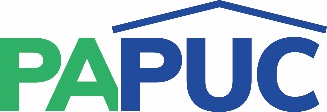                     COMMONWEALTH OF PENNSYLVANIAPENNSYLVANIA PUBLIC UTILITY COMMISSIONCOMMONWEALTH KEYSTONE BUILDINGOffice of Administrative Law Judge400 NORTH STREETHARRISBURG, PENNSYLVANIA 17120